全自动农药残留检仪JC-2000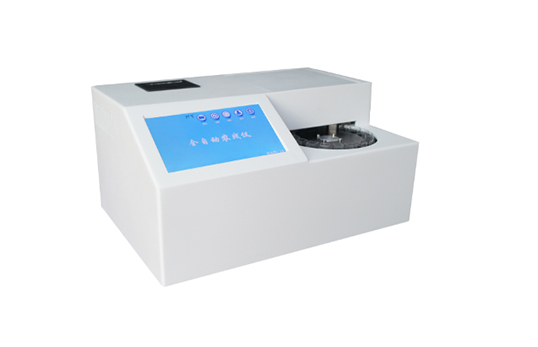 产品参数
1.波长配置：410
2.试剂位置：3个
3.试 剂 针：6个（3个备用）
4.检测通道：20个
5.反应温度：37℃
6.触 摸 屏：7寸触摸屏
7.比 色 皿：容量 0 - 4.5ml
8.试 剂 盒：配套试剂存放盒，可整体取出
9.清洗功能：可自动清洗试剂管路，避免试剂污染
10.实时监控：仪器测试过程中显示运行状态
11.打印功能：内置热敏打印机
12.数据存储：大容量存储器，能存储12万条数据
13.数据接口：外接USB接口，网线接口
14.仪器重量：约6KG
15.仪器尺寸：410mm*290mm*202mm
二、产品特点
1.人性化界面，操作方便
2.仪器按照试剂要求自动、按时、按量加入试剂，提高工作效率
3.仪器自动对未正常放置的样本或异常的样本进行检查并提示
4.采用先进的冷光源，保证了光源的稳定性及数据的准确性
5.大容量存储器，能存储12万条数据，满足客户需求
6.仪器内置微型热敏打印机，可快速打印检测结果，方便数据留存
7.可通过数据线连接电脑，将检测的数据上传至电脑端
8.仪器可自动清洗管路，避免试剂污染
9.仪器检测消耗试剂量和常规仪器一致
10.仪器具有自动加温温控系统聚创环保为您提供全面的技术支持和完善的售后服务！详情咨询：0532-67705503！